Rotary Club of Lake City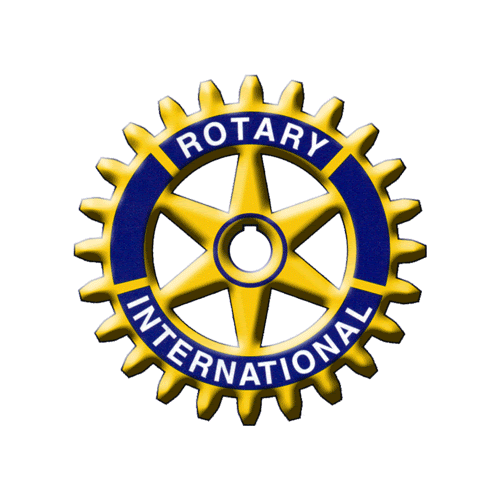 Minutes of Called Board MeetingDate: 09/17/2020President Lee Pinchouck presidingBoard Members PresentPresident – Lee PinchouckSecretary – Jay SwisherTreasurer – Ryan TrespalaciosPublic Image – Vince BrownPresident Elect – Meagan LoganBoard Members AbsentMembership – Matt SmithFoundation – John JewettService Projects – Stephen SmithOthers PresentMike Tatem (via Zoom)Robin GreenBob Garner (via Zoom)1.  Meeting called to order at 1:05 pm2.  Minutes:  August 20th Board minutes were presented and reviewed. Robin Green made a motion to accept the minutes. Meagan Logan second. Motion passed.3.  Secretary’s Report: August report was presented by Secretary Jay Swisher. Club attendance steadily increased over the month. Average attendance for the month of August was 53.65%. District 6940 attendance for August was 44.92%. No action taken.4.  Treasurer’s Report:  August report will be presented by Treasurer Ryan Trespalacios at October board meeting. Club remains solvent.  No action taken. 5. Image & PR:  Vince Brown reported that he has been asked by District 6940 representatives to submit a “write-up” on the September 10th club meeting with Chris Wells presenting via Zoom from the UK. Vince is also working on a club website.6. Service Projects:  None7. Membership:  None8. Foundation: Club received confirmation that we have been awarded a district grant to assist in our annual “Rotary Readers” program. Delivery method will be altered this year as a result of COVID-19 concerns.  9. New Business: Potential Members – No new potential members. Recruitment efforts are on-going. All members are encouraged to recruit potential members to attend a club meeting.Mike Tatem for District Governor – Electronic vote by board members(time sensitive), earlier in the week, resulted in Mike Tatem being approved for nomination as District Governor for 2023-2024. Salvation Army – President Lee is working with the Salvation Army representative to determine the feasibility of “Bell Ringing” this year.  More information to follow. 10.  Old Business:  CHRISTMAS PARADE: President Lee, Dr. Larry Barrett, and Stephen Roberts have tentatively mapped out a “stationary/reverse” parade route at the Florida Gateway College campus. Planning continues.ROTARY PLAYGROUND:  Carson Chandler’s Eagle Scout project is complete. Members are encouraged to visit the site and examine the additions.JOINT ALTRUSA MEETING 11/19: After discussion with Altrusa Club President Gigi Register, it was determined that the joint meeting would be postponed to Spring 2021. Jay Swisher made motion. Second by Robin Green. Motion passed.  PINTS FOR POLIO PROMOTION – 5 weeks out. We’re still finalizing details. 11.  Meeting adjourned at 1:30 pm